Shared Care Plan 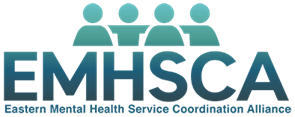 *Indicate if consent to share the plan has been obtained and is currentDeveloped by the Eastern Mental Health Service Coordination Alliance (EMHSCA)Creative Commons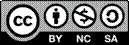 You are free to share and adapt the content as per the creative commons license provided the EMHSCA is acknowledged, under the following conditions:Attribution - You must attribute the work to the EMHSCA but not in any way that suggests that the EMHSCA endorses you or your use of this work
Non-commercial - You may not use this work for commercial purposes. 
Share Alike - If you alter, transform, or build upon this work, you may distribute the resulting work only under the same or similar license to this one. See http://creativecommons.org/licenses/by-nc-sa/3.0/Shared Care PLAN (Sheet 1 of   )Personal INFORMATION:GIVEN NAME/S            FAMILY NAME (BLOCK LETTERS) of ConsumerAddress:      Date of Birth:      Personal INFORMATION:GIVEN NAME/S            FAMILY NAME (BLOCK LETTERS) of ConsumerAddress:      Date of Birth:      Planning Coordinator/ Support coordinator:     Service:                        Phone:      Planning Coordinator/ Support coordinator:     Service:                        Phone:      Personal INFORMATION:GIVEN NAME/S            FAMILY NAME (BLOCK LETTERS) of ConsumerAddress:      Date of Birth:      Personal INFORMATION:GIVEN NAME/S            FAMILY NAME (BLOCK LETTERS) of ConsumerAddress:      Date of Birth:      Dates:Plan developed:      Team review frequency:        Dates:Plan developed:      Team review frequency:        Recovery Dimension: Each Recovery Dimension outlined should be relevant to the individual needs of the person who owns the plan.The plan owner requires opportunity to name and preference their own needs and goals.Refer to EMHSCA Shared Care Protocol.Recovery DimensionCollaborative GoalDate enteredActions to be takenPERSON(S) RESPONSIBLEProgress………………………………Date: …/…/……   Plan owner’s signature……………………………………………Date: …./…./…Nominated Carer’s signature………………………………Date: …/…/……   Plan owner’s signature……………………………………………Date: …./…./…Nominated Carer’s signature………………………………Date: …/…/……   Plan owner’s signature……………………………………………Date: …./…./…Nominated Carer’s signature……………………………………………Date:…./…/……Planning Coordinator’s signatureNext scheduled Review Date: …./…./…..……………………………………………Date:…./…/……Planning Coordinator’s signatureNext scheduled Review Date: …./…./…..……………………………………………Date:…./…/……Planning Coordinator’s signatureNext scheduled Review Date: …./…./…..Copy of Plan sent to the following:Consent*(Y/N)Consent (Y/N)__________________________       _____________________           Date: ..../..../....                  (name)                                      (role)__________________________    _____________________    Date: ..../..../....                  (name)                                   (role)__________________________       _____________________           Date: ..../..../....                  (name)                                     (role)__________________________    _____________________   Date: ..../..../....                  (name)                                   (role)__________________________       _____________________           Date: ..../..../....                  (name)                                      (role)__________________________    _____________________    Date: ..../..../....                  (name)                                   (role)__________________________       _____________________           Date: ..../..../....                  (name)                                      (role)__________________________    _____________________    Date: ..../..../....                  (name)                                   (role)__________________________       _____________________           Date: ..../..../....                  (name)                                      (role)__________________________    _____________________    Date: ..../..../....                  (name)                                   (role)